Формативно оценување во СТЕМ предметите при онлајн наставаФотографии, илустрации од примена на алатките за формативно оценување: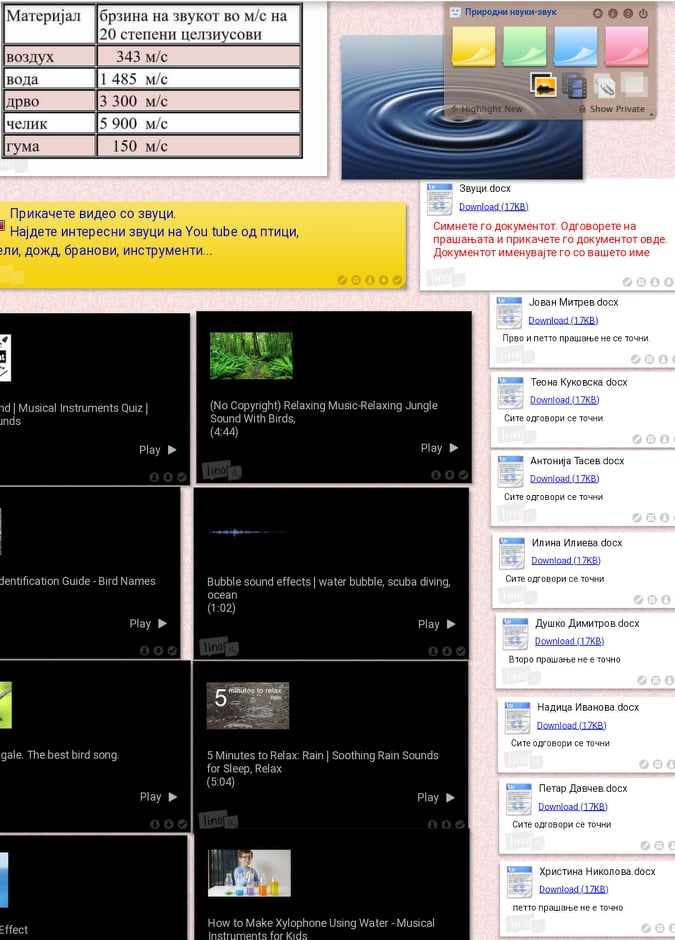 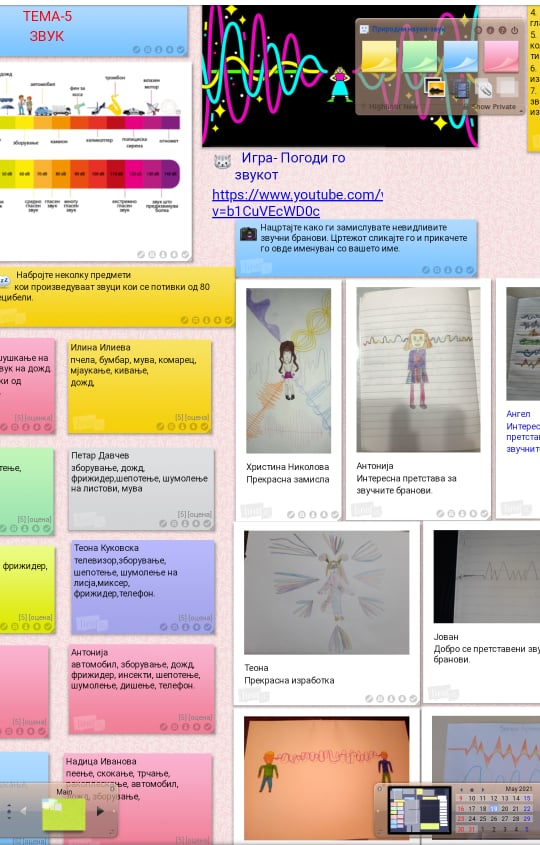 Наставник Душанка ЈошеваУчилиштеООУ “Димката Ангелов  Габерот” КавадарциОдделение/ годиначетврто одделениеНаставен предметПриродни наукиНаставна содржина ЗвукНаставни целиДа научат дека звуците настануваат кога воздухот или материјалите осцилираат. Да знаат дека јачината на звукот се мери во децибели.Да истражуваат како звукот патува низ различни материјали.Опис на активностите за време на онлајн наставата (синхрони и асинхрони) Часот се реализира на алатката linoit.com. Алатката претставува празно платно на кое учениците имаат можност да ги поставуваат своите задачи во вид на слика, документ, видео и прозорец за пишување на текст. Целта е учениците да  изработат заеднички постер на темата “Звук”.Наставниот час се започнува со игра “Погоди го звукот”. Наставникот им кажува на учениците дека звукот патува во вид на невидливи бранови. Им се покажува слика со бранови предизвикани од фрлање на камче во вода. Се споредуваат брановите на водата со звучните бранови. За да патува звукот потребен е материјал (вода, воздух, метал, дрво...)Им се кажува дека звукот не патува во вакуум простор.Се разгледува слика на која има претставено различни звуци во природата изразени во децибели.Учениците запишуваат на прозорец од апликацијата кои звуци се потивки од 80 децибели. Се води разговор за нивните одговори.Добиваат задача да нацртаат како ги замислуваат невидливите бранови  и цртежот како слика да го прикачат на апликацијата.Насоки за наредниот час: Да прикачат видео со звуци од природата. Да истражуваат кој предмети најдобро го пренесуваат звукот и да одговорат на прашањата од документот кој е поставен. Своите задачи учениците треба да ги прикачат на linoit во вид на слика, документ, видео, прозорец за пишување на текст. Опис на формативното следење на напредокот на учениците По извршувањето на своите задачи учениците добиваат усна повратна информација од наставникот за успешностна на извршената задача и добиваат насоки за поправка.Онлајн алатки искористени за формативно оценување (линк и начин на користење)Online алатка linoit.comАвторски права на ресурсите и права за споделувањеhttp://linoit.com/users/Dushanka/canvases/%D0%9F%D1%80%D0%B8%D1%80%D0%BE%D0%B4%D0%BD%D0%B8%20%D0%BD%D0%B0%D1%83%D0%BA%D0%B8-%D0%B7%D0%B2%D1%83%D0%BAУчениците добиваат корисничко име  и лозинка за најава.Username- DushankaPassword- 1f24809cРефлексија од примена на активноста во праксаУчениците знаат дека предметите создаваат звуци со различна јачина. Знаат низ кои материјали најдобро патува звукот.Изработија онлајн заеднички постер од  своите изработки.Учениците добија повратна информација и насоки за подобрување на своите знаења.